PREFEITURA DE CORREIA PINTO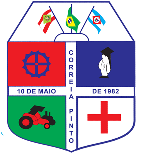 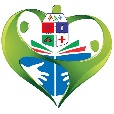 SECRETARIA DE EDUCAÇÃOAv. TANCREDO NEVES, Nº 1879 – LOTEAMENTO FELIPE (0**49) 3243-1426OBRAS EXECUTADAS NO PRIMEIRO SEMESTRESECRETARIA MUNICIPAL DE EDUCAÇÃOCONSTRUÇÃO DO CEI PARAÍSO DA CRIANÇA BAIRRO: PEREIRA ALVES              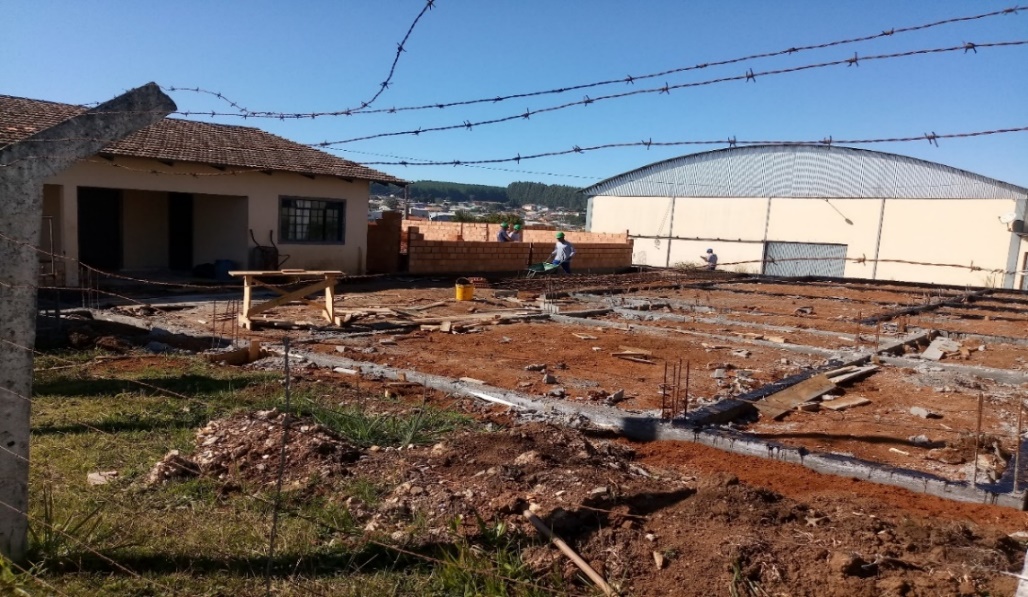 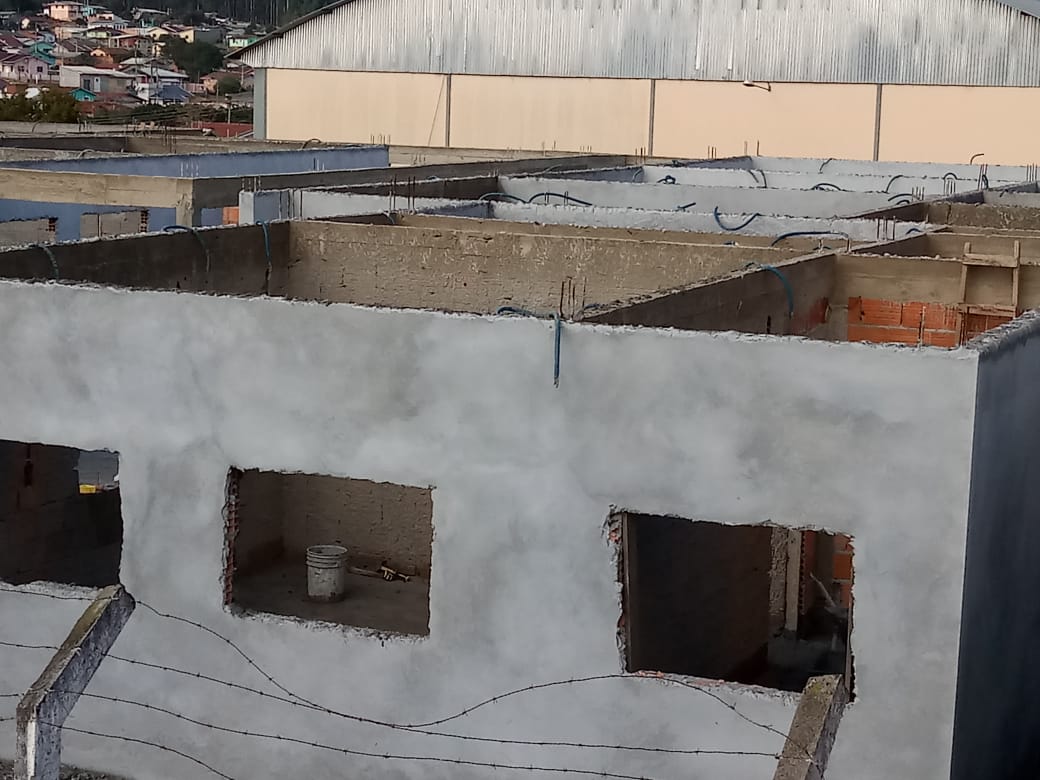 PREFEITURA DE CORREIA PINTOSECRETARIA DE EDUCAÇÃOAv. TANCREDO NEVES, Nº 1879 – LOTEAMENTO FELIPE (0**49) 3243-1426        REFORMA DO GEM LUIZ CLAUDIO MADRUGABAIRRO: PEREIRA ALVES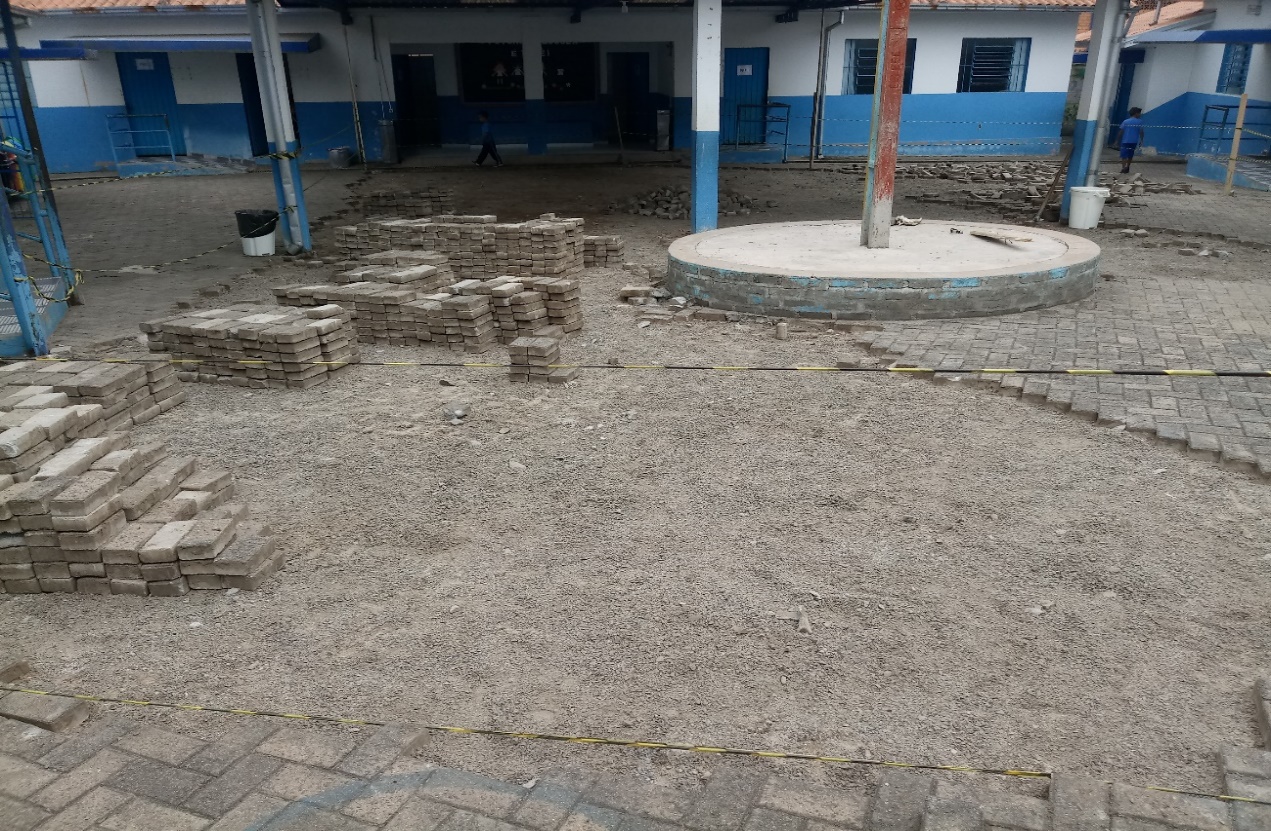 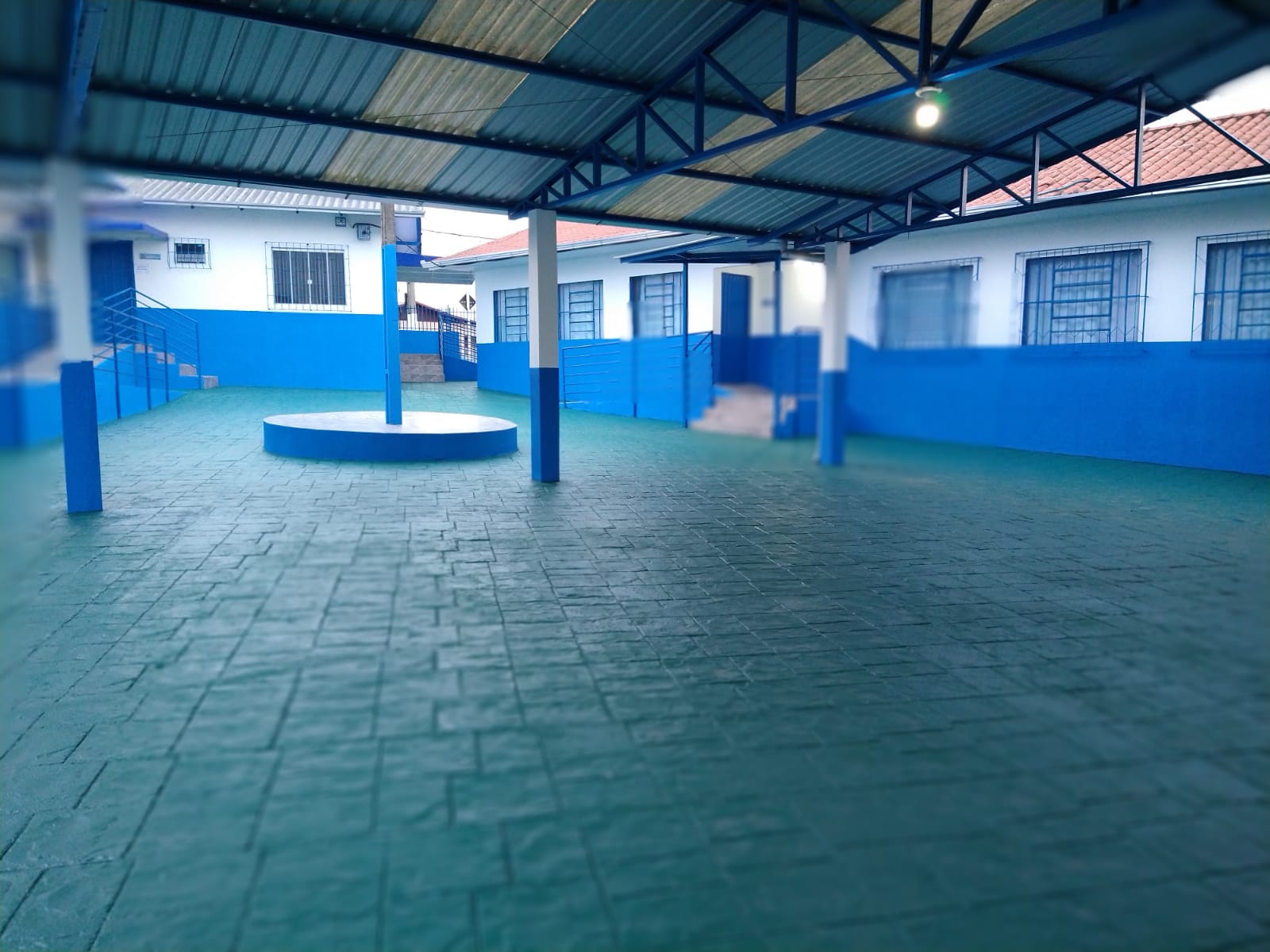 PREFEITURA DE CORREIA PINTOSECRETARIA DE EDUCAÇÃOAv. TANCREDO NEVES, Nº 1879 – LOTEAMENTO FELIPE (0**49) 3243-1426REFORMA DA SECRETARIA DE EDUCAÇÃOBAIRRO: LOTEAMENTO FELIPE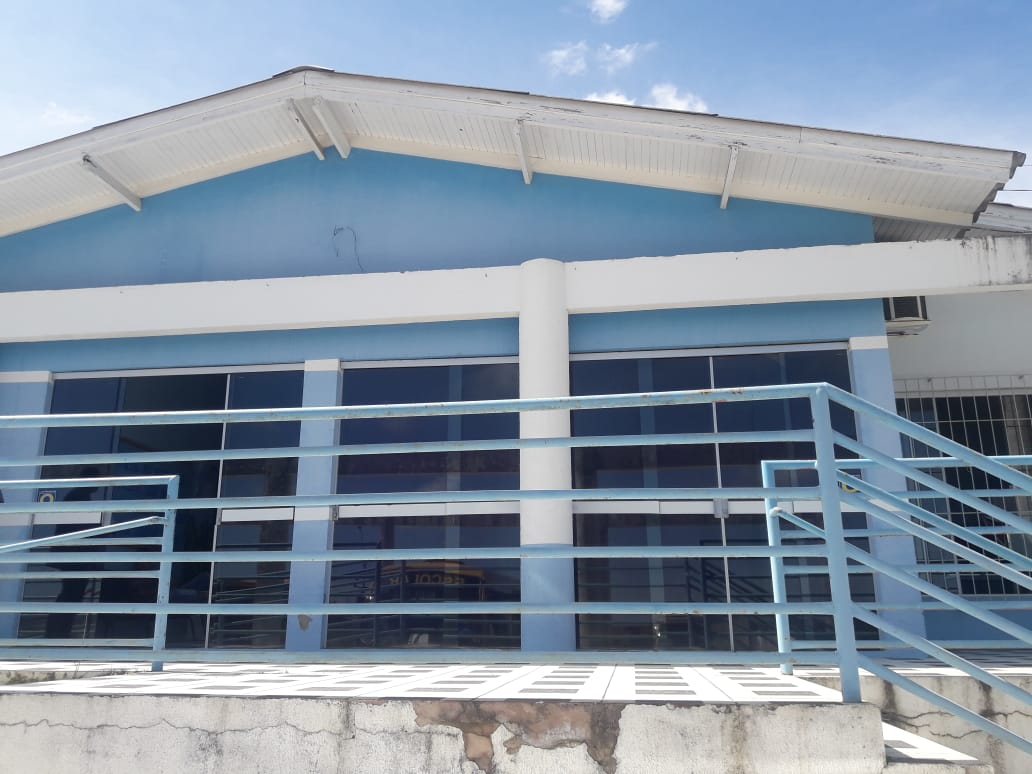 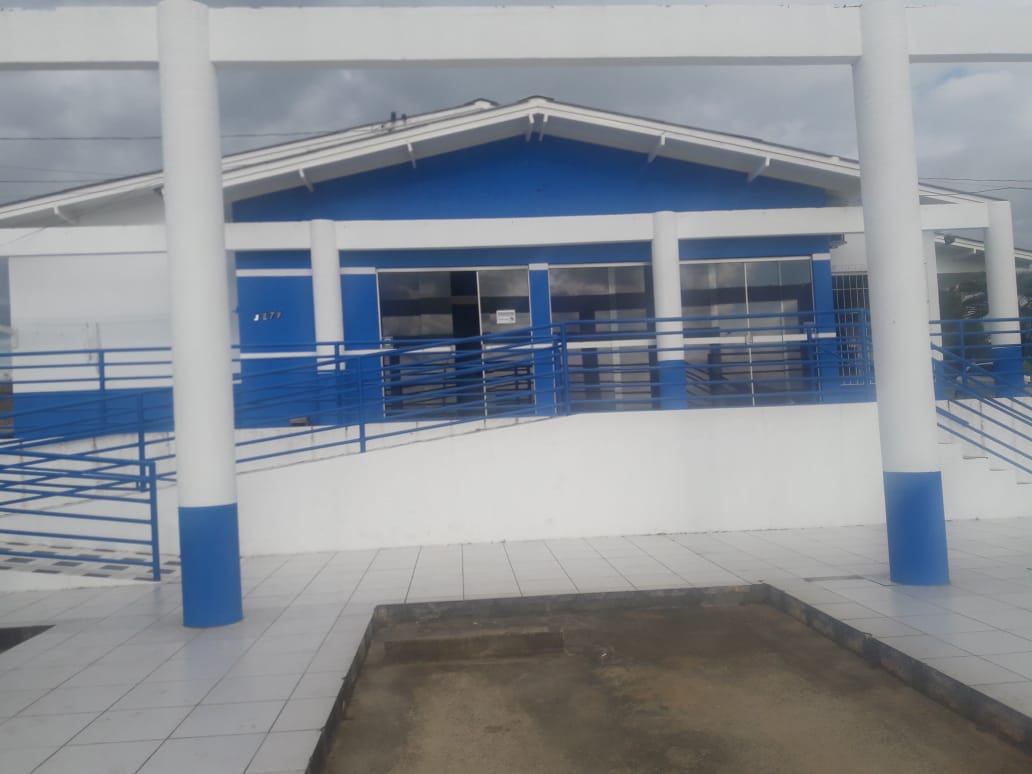 PREFEITURA DE CORREIA PINTOSECRETARIA DE EDUCAÇÃOAv. TANCREDO NEVES, Nº 1879 – LOTEAMENTO FELIPE (0**49) 3243-1426REFORMA DO CEI PINGO DE GENTEBAIRRO: SÃO JOÃO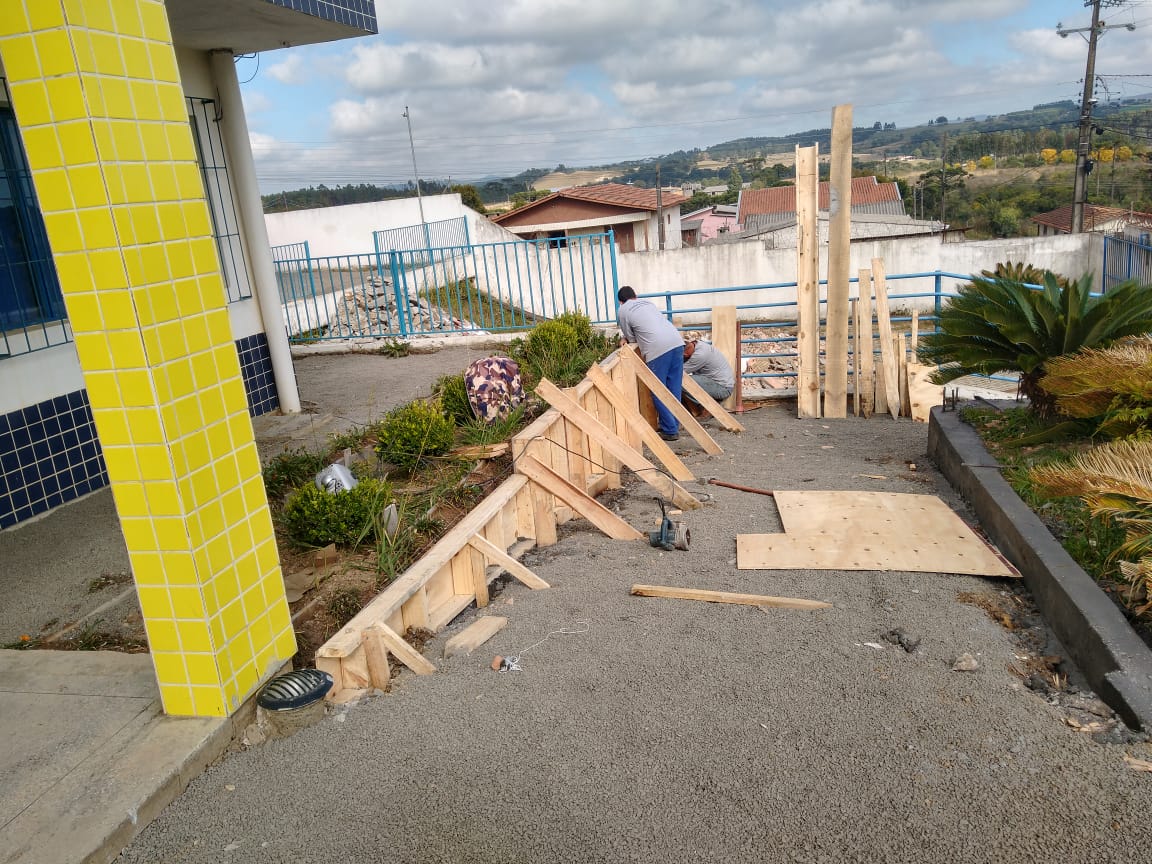 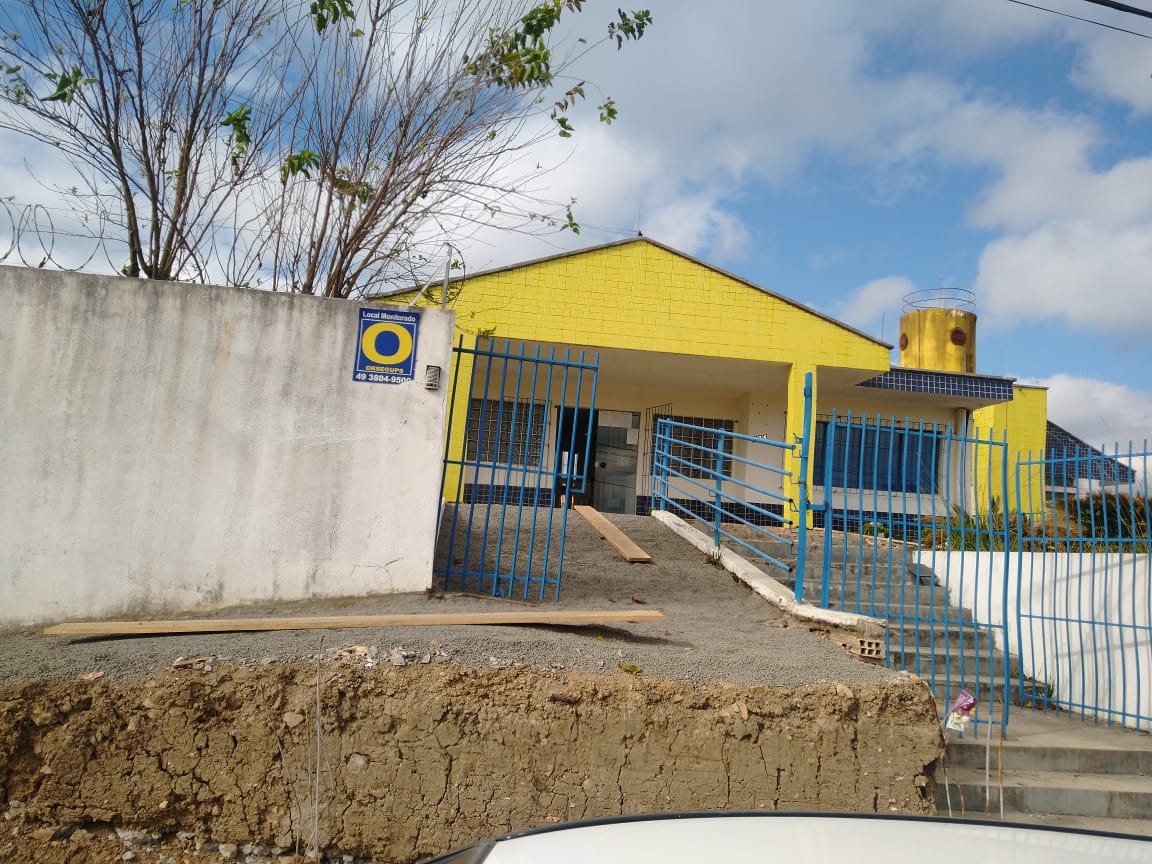 PREFEITURA DE CORREIA PINTOSECRETARIA DE EDUCAÇÃOAv. TANCREDO NEVES, Nº 1879 – LOTEAMENTO FELIPE (0**49) 3243-1426REFORMA DA ESCOLA ITINERANTE PROFª ANA MARIA COELHOBAIRRO: SÃO JOÃO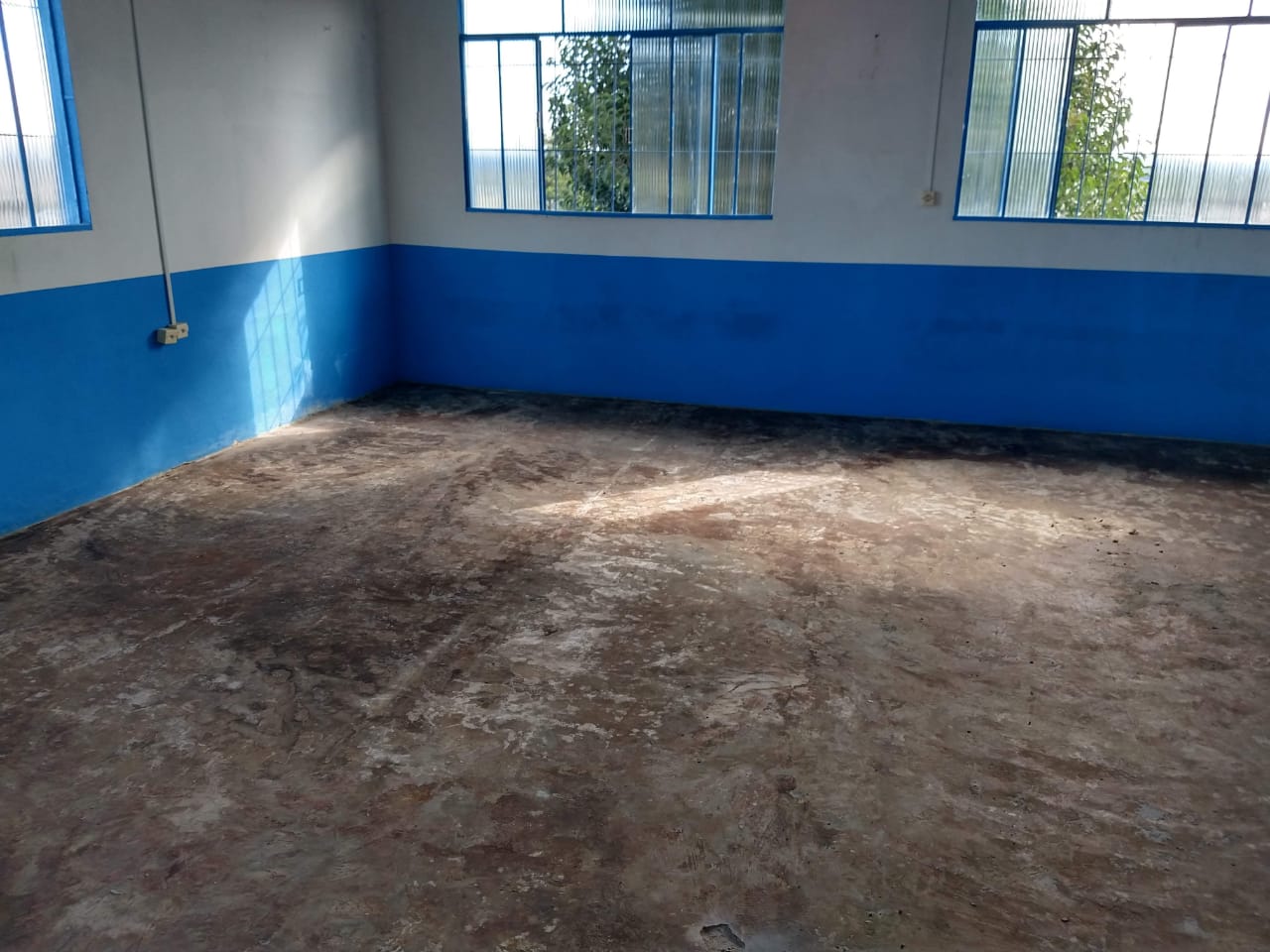 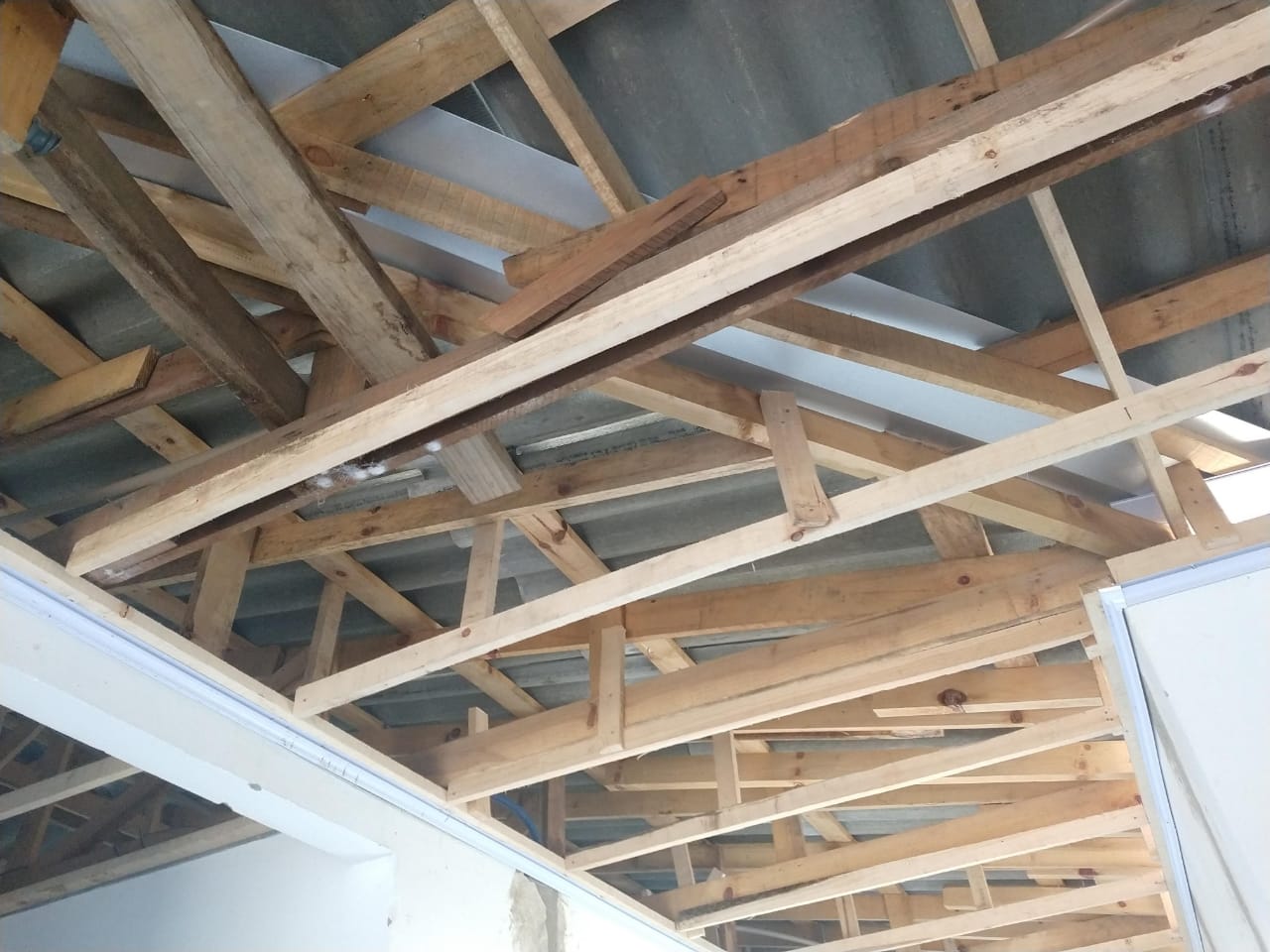 PREFEITURA DE CORREIA PINTOSECRETARIA DE EDUCAÇÃOAv. TANCREDO NEVES, Nº 1879 – LOTEAMENTO FELIPE (0**49) 3243-1426REFORMA DO CEI BRAZ MANOEL FLORIANOBAIRRO: SÃO PEDRO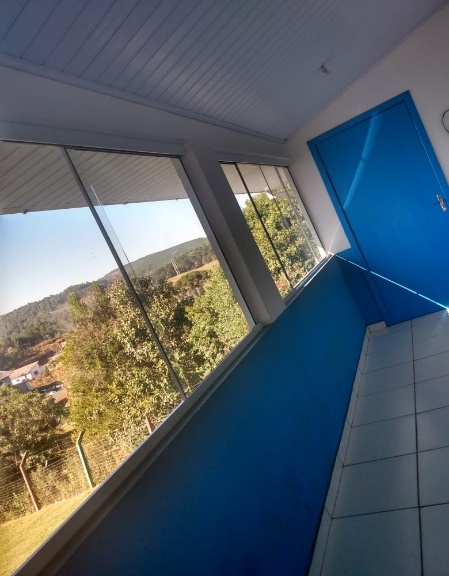 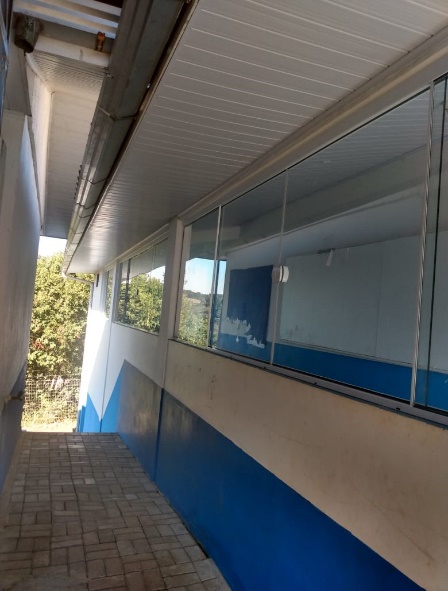 PLANTIO DE GRAMA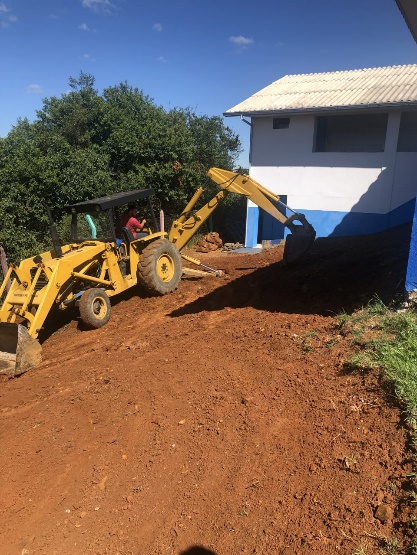 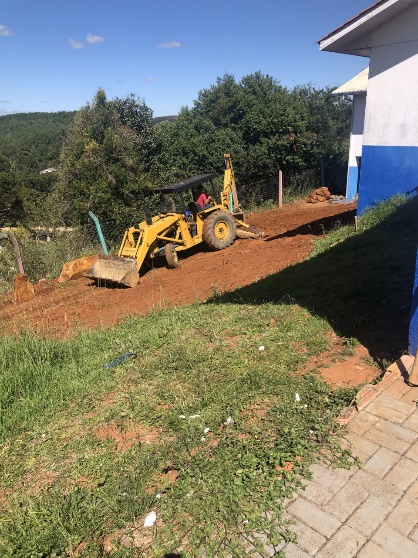 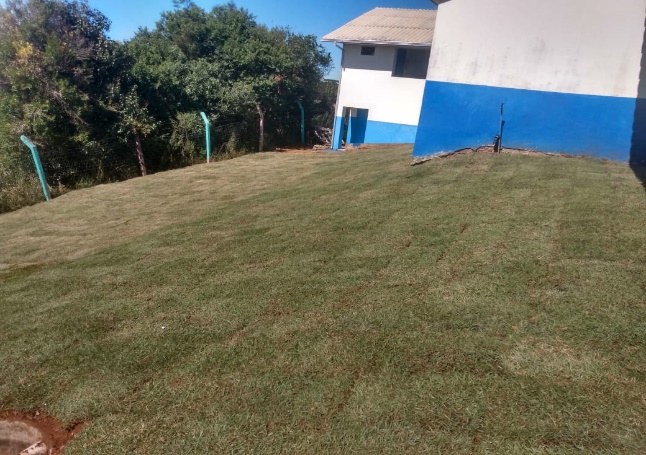 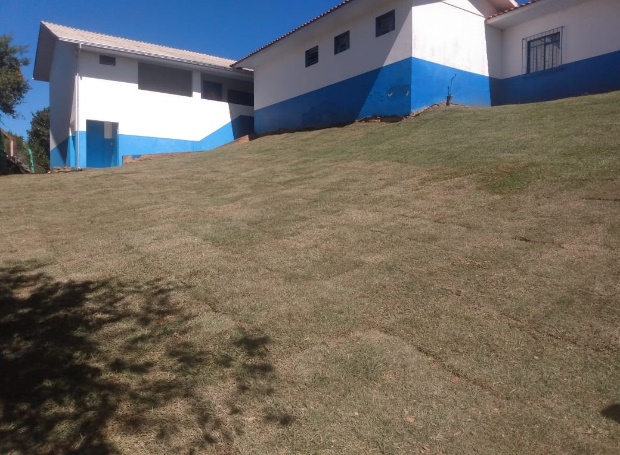 PREFEITURA DE CORREIA PINTOSECRETARIA DE EDUCAÇÃOAv. TANCREDO NEVES, Nº 1879 – LOTEAMENTO FELIPE (0**49) 3243-1426PLANTIO DE GRAMA DO CEI CRIANÇA FELIZ BAIRRO: NOSSA SENHORA APARECIDA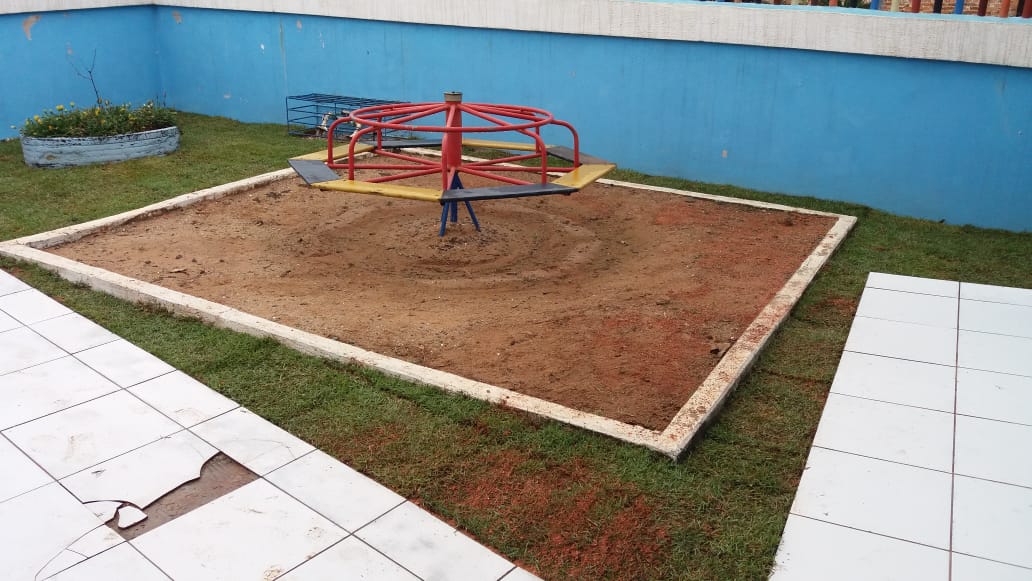 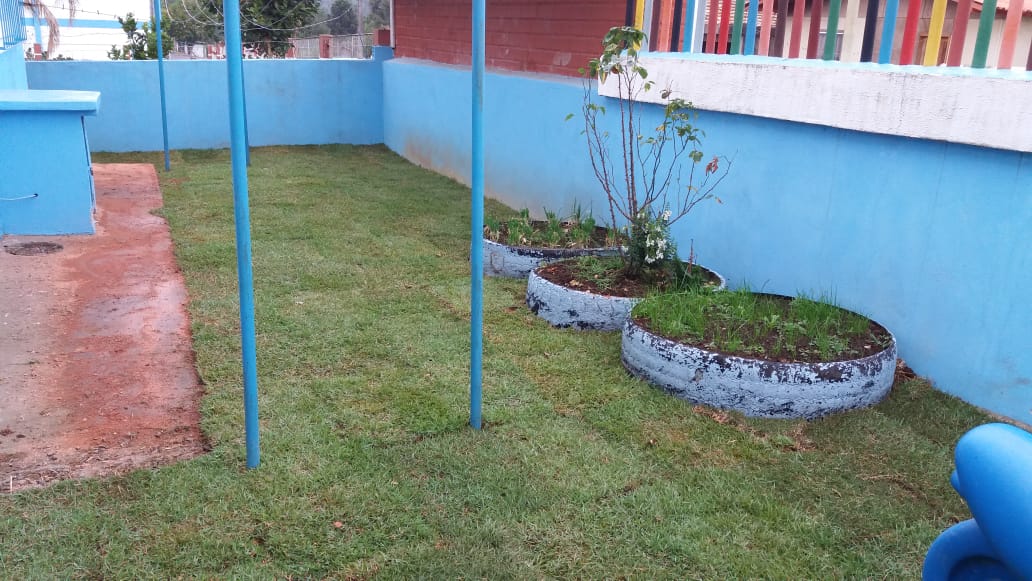 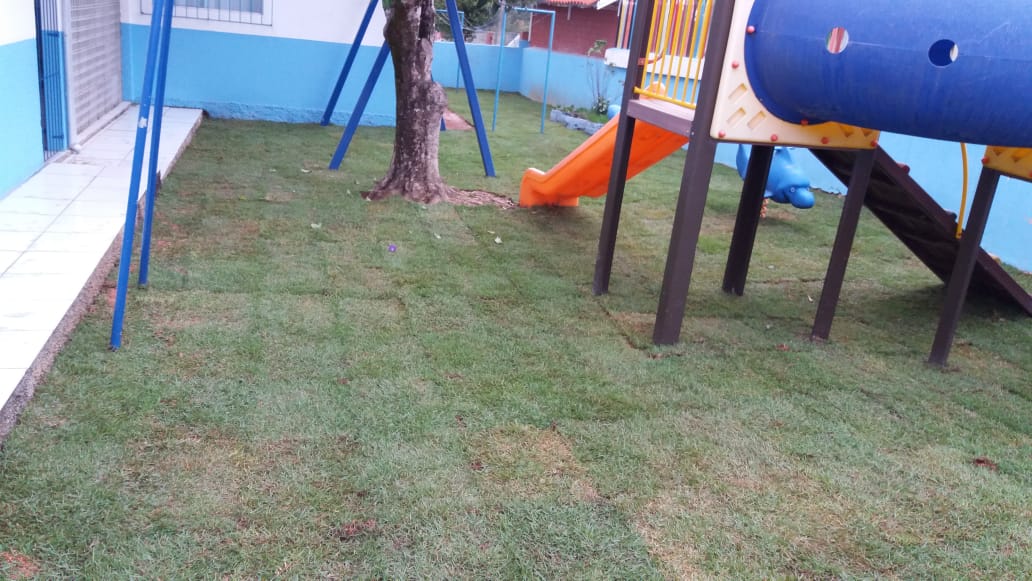 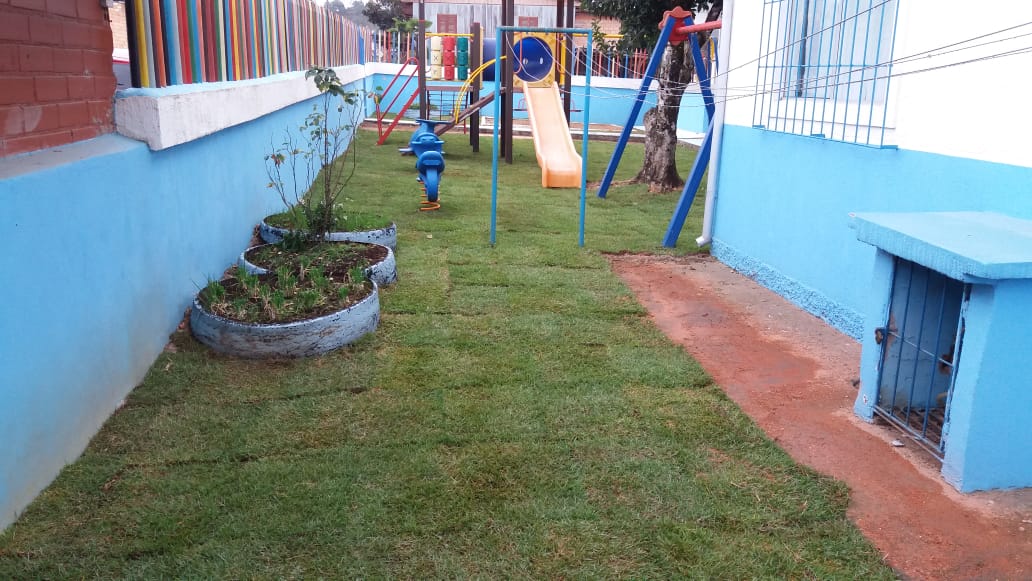 PREFEITURA DE CORREIA PINTOSECRETARIA DE EDUCAÇÃOAv. TANCREDO NEVES, Nº 1879 – LOTEAMENTO FELIPE (0**49) 3243-1426REFORMA INTERNA DO CEI CRIANÇA FELIZ BAIRRO: NOSSA SENHORA APARECIDA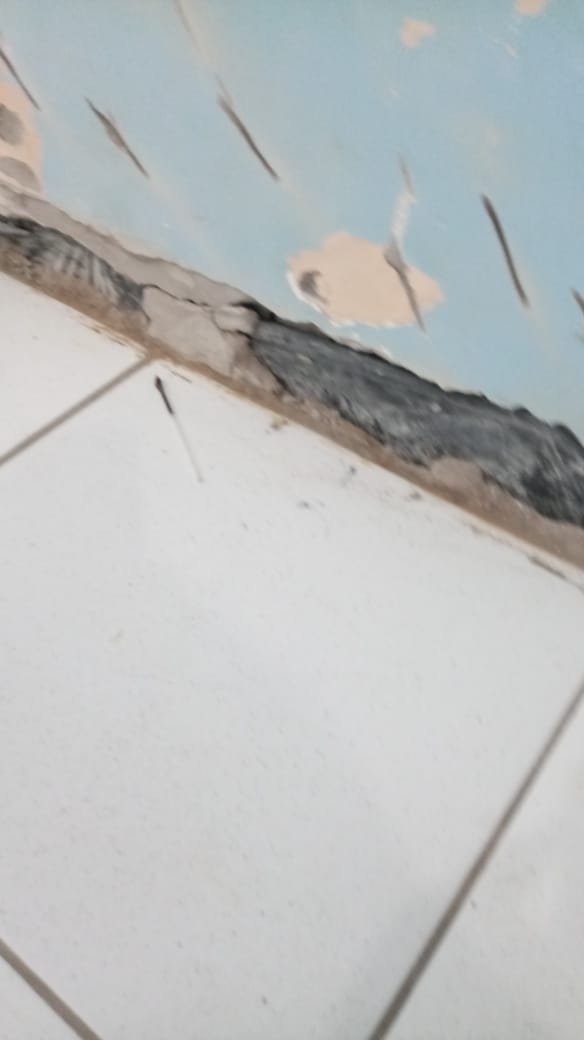 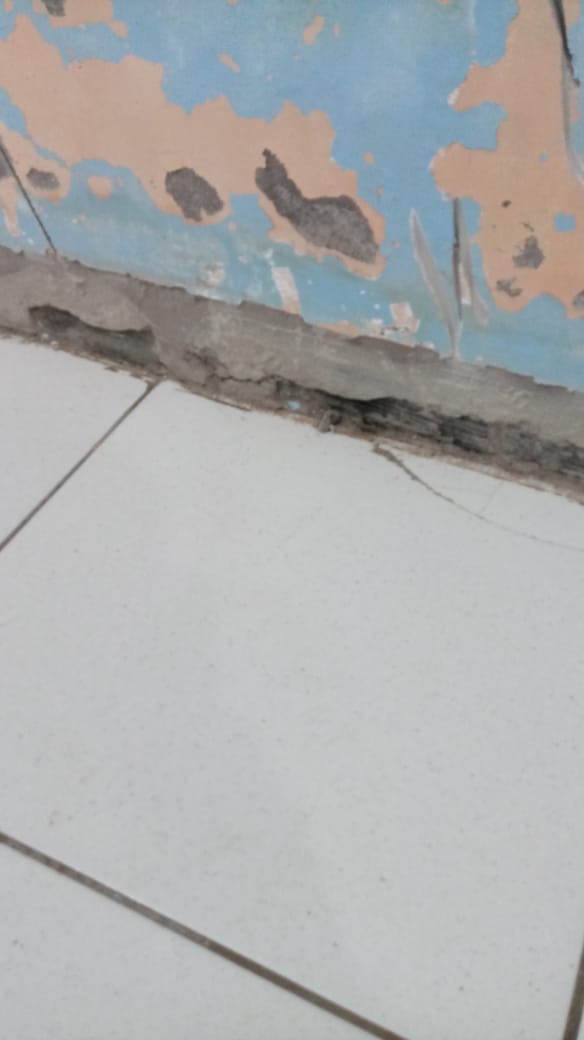 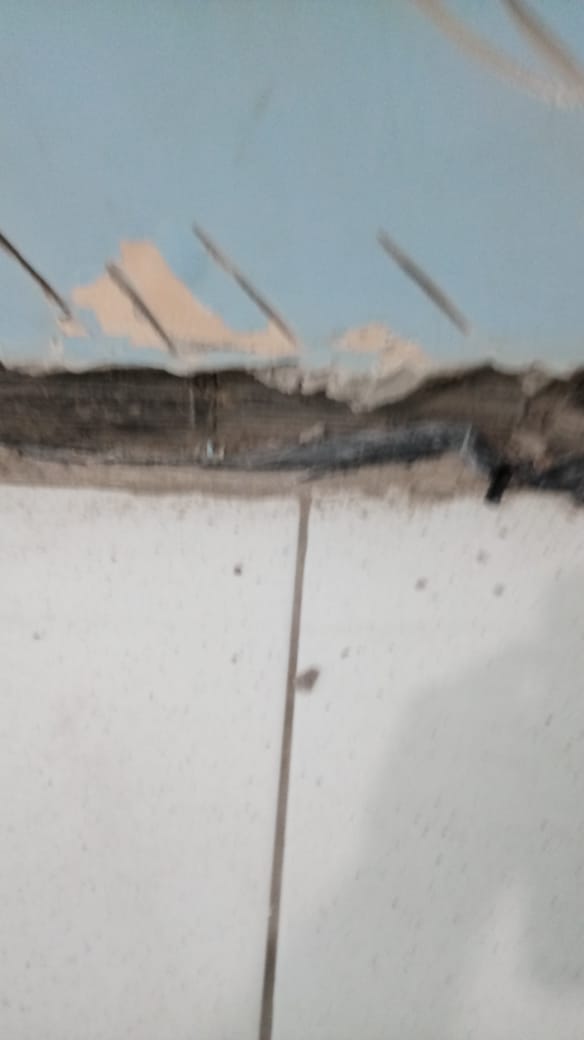 